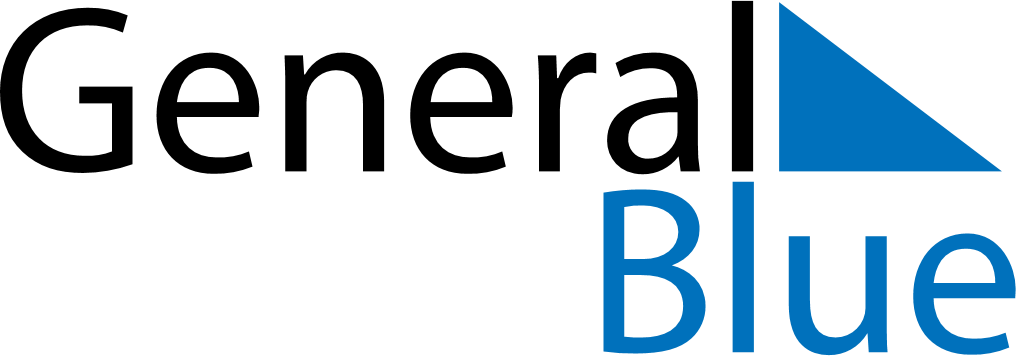 June 2024June 2024June 2024June 2024June 2024June 2024June 2024Murghob, Gorno-Badakhshan, TajikistanMurghob, Gorno-Badakhshan, TajikistanMurghob, Gorno-Badakhshan, TajikistanMurghob, Gorno-Badakhshan, TajikistanMurghob, Gorno-Badakhshan, TajikistanMurghob, Gorno-Badakhshan, TajikistanMurghob, Gorno-Badakhshan, TajikistanSundayMondayMondayTuesdayWednesdayThursdayFridaySaturday1Sunrise: 4:42 AMSunset: 7:21 PMDaylight: 14 hours and 38 minutes.23345678Sunrise: 4:42 AMSunset: 7:21 PMDaylight: 14 hours and 39 minutes.Sunrise: 4:42 AMSunset: 7:22 PMDaylight: 14 hours and 40 minutes.Sunrise: 4:42 AMSunset: 7:22 PMDaylight: 14 hours and 40 minutes.Sunrise: 4:41 AMSunset: 7:23 PMDaylight: 14 hours and 41 minutes.Sunrise: 4:41 AMSunset: 7:23 PMDaylight: 14 hours and 42 minutes.Sunrise: 4:41 AMSunset: 7:24 PMDaylight: 14 hours and 43 minutes.Sunrise: 4:41 AMSunset: 7:25 PMDaylight: 14 hours and 43 minutes.Sunrise: 4:40 AMSunset: 7:25 PMDaylight: 14 hours and 44 minutes.910101112131415Sunrise: 4:40 AMSunset: 7:26 PMDaylight: 14 hours and 45 minutes.Sunrise: 4:40 AMSunset: 7:26 PMDaylight: 14 hours and 46 minutes.Sunrise: 4:40 AMSunset: 7:26 PMDaylight: 14 hours and 46 minutes.Sunrise: 4:40 AMSunset: 7:27 PMDaylight: 14 hours and 46 minutes.Sunrise: 4:40 AMSunset: 7:27 PMDaylight: 14 hours and 47 minutes.Sunrise: 4:40 AMSunset: 7:27 PMDaylight: 14 hours and 47 minutes.Sunrise: 4:40 AMSunset: 7:28 PMDaylight: 14 hours and 47 minutes.Sunrise: 4:40 AMSunset: 7:28 PMDaylight: 14 hours and 48 minutes.1617171819202122Sunrise: 4:40 AMSunset: 7:29 PMDaylight: 14 hours and 48 minutes.Sunrise: 4:40 AMSunset: 7:29 PMDaylight: 14 hours and 48 minutes.Sunrise: 4:40 AMSunset: 7:29 PMDaylight: 14 hours and 48 minutes.Sunrise: 4:40 AMSunset: 7:29 PMDaylight: 14 hours and 49 minutes.Sunrise: 4:40 AMSunset: 7:30 PMDaylight: 14 hours and 49 minutes.Sunrise: 4:41 AMSunset: 7:30 PMDaylight: 14 hours and 49 minutes.Sunrise: 4:41 AMSunset: 7:30 PMDaylight: 14 hours and 49 minutes.Sunrise: 4:41 AMSunset: 7:30 PMDaylight: 14 hours and 49 minutes.2324242526272829Sunrise: 4:41 AMSunset: 7:30 PMDaylight: 14 hours and 49 minutes.Sunrise: 4:42 AMSunset: 7:31 PMDaylight: 14 hours and 48 minutes.Sunrise: 4:42 AMSunset: 7:31 PMDaylight: 14 hours and 48 minutes.Sunrise: 4:42 AMSunset: 7:31 PMDaylight: 14 hours and 48 minutes.Sunrise: 4:42 AMSunset: 7:31 PMDaylight: 14 hours and 48 minutes.Sunrise: 4:43 AMSunset: 7:31 PMDaylight: 14 hours and 48 minutes.Sunrise: 4:43 AMSunset: 7:31 PMDaylight: 14 hours and 47 minutes.Sunrise: 4:43 AMSunset: 7:31 PMDaylight: 14 hours and 47 minutes.30Sunrise: 4:44 AMSunset: 7:31 PMDaylight: 14 hours and 46 minutes.